2.pielikumsMinistru kabineta noteikumu projekta „Darbības programmas „Izaugsme un nodarbinātība” prioritārā virziena „Vides aizsardzības un resursu izmantošanas efektivitāte” 5.5.1.specifiskā atbalsta mērķa „Saglabāt, aizsargāt un attīstīt nozīmīgu kultūras un dabas mantojumu, kā arī attīstīt ar to saistītos pakalpojumus” īstenošanas noteikumi” sākotnējās ietekmes novērtējuma ziņojumam (anotācijai)Kultūras mantojuma attīstības ceļi un kultūras pieminekļu iesaiste tūrismā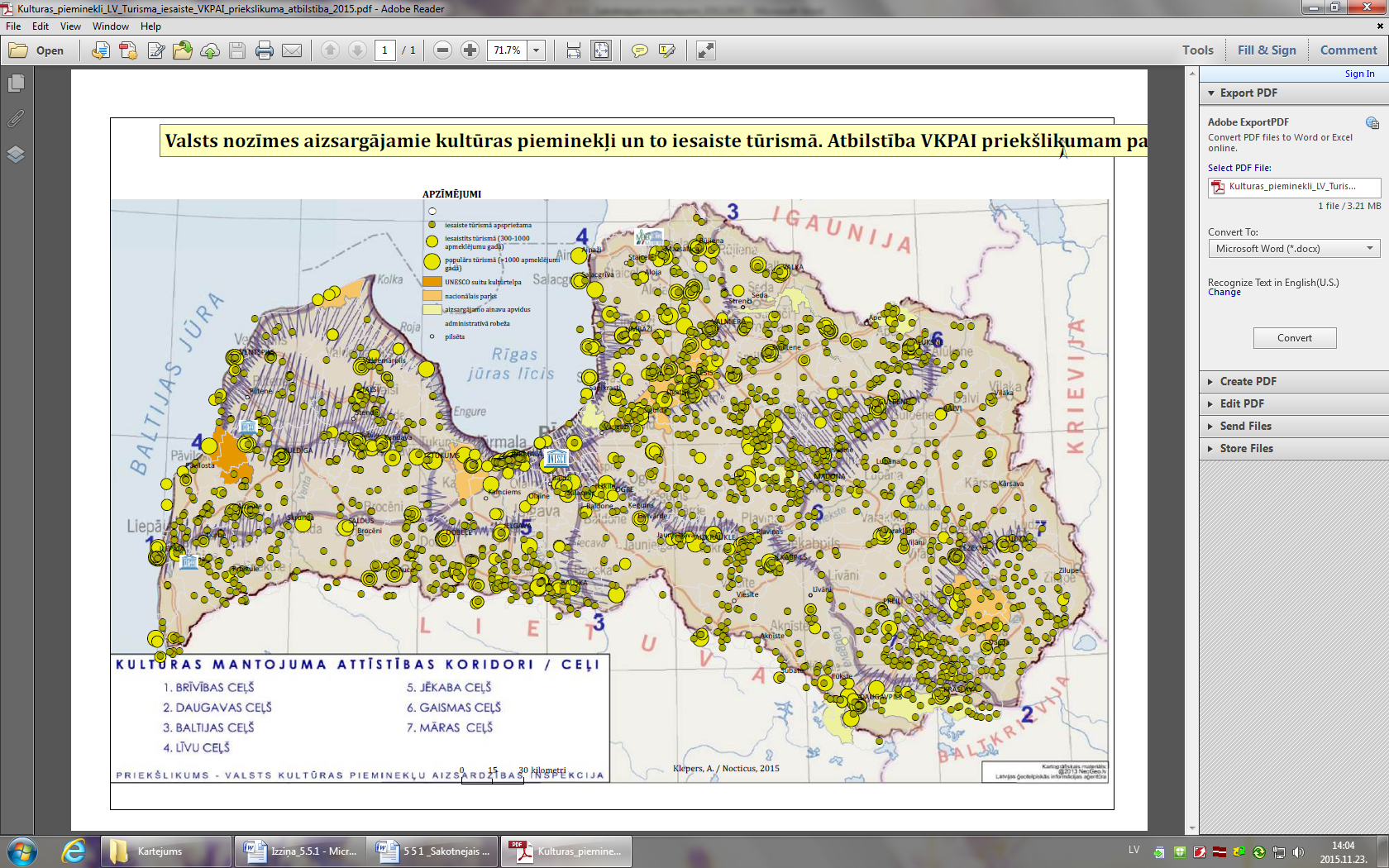 Kultūras ministre	D.MelbārdeVīza: Valsts sekretārs	S.Voldiņš05.05.2016. 10:3366L.Krūmiņa, 67330319Linda.Krumina@km.gov.lv